Sang 32Stil dig på Jehovas side!(2 Mosebog 32:26)Capo i 3:e bånd.1.GVi var forvirrede, flakkede omD7                                                     GFalske profeter gav trøst der var tom.Men alt det dystre og mørke forsvandtD                  A                   Ddengang vi sandheden fandt!(Omkvæd)2.GSkulder ved skulder vi tjener Guds sagD7                                                     Gvidner for andre om riget hver dag.nu er det tid at ta´ standpunkt for GudD              A            Dvælg nu at følge hans bud.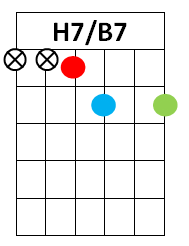 (Omkvæd)3.GAngreb fra djævelen skræmmer os ej,D7                                             GGud vil gi´ styrke og vise os vej.fjenderne truer og skønt vi er få,D                  A               Dhjælpen fra Gud vil os nå.(Omkvæd)(OMKVÆD)G                         Am7 DStil dig på Guds si  -  de,D7                       Emfølg altid hans bud                            Em7 A7Han svigter dig al  -  drig,Em  A7           D   D7vælg ham som din Gud.G                             Am7   DBring andre hans bud  -  skab       Am            H7om frihed og fred.C                          GHans rige vil blomstreAm7 D         Gi        al evighed.